ACTA.10---------------H. Ayuntamiento de Santa María del Oro, Jalisco.------------------------------Acta de  Sesión ordinaria de H. Ayuntamiento No.10-----------------------------------En  el  Municipio de Santa María del oro, Jalisco. Siendo las 13:00 trece horas del día 29 veinte nueve de Febrero  del 2016 año dos mil dieciséis , bajo Articulo 115 de la Constitución Política de los Estados Unidos Mexicanos, en su fracción I, como de los artículo 2, 3,  10, 28, 29, 32 de la  Ley de Gobierno y la Administración Pública Municipal del Estado de Jalisco, se reunieron en la Sala de sesiones del Palacio Municipal, los C.C. Eleazar Medina Chávez, presidente Municipal, Fortunato Sandoval Farías Sindico y los regidores C.C. Angélica María Barajas Vaca, Leonel González Barajas, Alma Rosa López Chávez, Benjamín Chávez Mendoza, Mayra Adelaida Chávez Chávez, Israel Sandoval Rodríguez, J. Joaquín Cisneros Carranza, María del Consuelo Valencia García y Gerónimo López Jiménez  Con el objeto de celebrar la decima sesión de H Ayuntamiento con carácter de ordinaria, a la que fueron previamente convocados.----------------------------------------------------------------------------------------------------------------------------------------------------------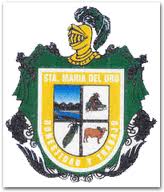 --------Acto seguido, el Sindico del Ayuntamiento, C. Fortunato Sandoval Farías, manifiesta que existe quórum legal para sesionar. En uso de la voz el Presidente Municipal, Eleazar Medina Chávez, declara: “el inicio de la Sesión”.-------------------------------------------------------------------------------------------------A continuación el Secretario General y Sindico del Ayuntamiento, el C. Fortunato Sandoval Farías Da lectura a la propuesta de orden del día.-------- ---------------------------------------------------------------------------------------------------------------------------------------------------------------------------------------------------------------Punto primero: Palabras de bienvenida, Lista de asistencia y declaración de quórum legal.-----------------------------------------------------------------------------------------------------------------------------------------------------------------------------------------------Punto segundo: Lectura del acta anterior,  como de su ratificación.----- ------------------------------------------------------------------------------------------------------------------------------------------------------------------------------------------------------------------Punto tercero: Aprobación de la sesión ordinaria celebrada el día 29 veintinueve  de febrero  del  año dos mil dieciséis 2016.-----------------------------------------------------------------------------------------------------------------------------Punto cuarto: El C. Eleazar Medina Chávez somete aprobación al H. Ayuntamiento, el pago del cheque No. 2970 a nombre de Rigoberto Farías Sandoval, Por la cantidad de $4,588.57 (cuatro mil quinientos ochenta y ocho pesos 57/100 M.N.), por concepto de pago para diferentes gastos de viáticos tales como: gasolina, comida, hospedaje entre otros.---------------------------------------------- -------------------------------------------------------------------------------------------------------------------------Punto quinto: el C. Eleazar Medina Chávez somete aprobación al H. Ayuntamiento, el pago de cheque No. 2971 a nombre de Laura Ávila Magallon, Por la cantidad de $ 6,003.00 (seis mil tres pesos 60/100 M.N.). Por concepto de pago de consumos alimenticios para  las diferentes secretarias que nos acompañaron durante el mes de febrero 2016------------------------------------------------------------------------------------------------------------------------------------------------------------------------Punto sexto: El C. Eleazar Medina Chávez somete aprobación al H. Ayuntamiento, el pago de cheque No.2972, Por la cantidad de $ 12,249.02 (doce mil doscientos cuarenta y nueve pesos 02/100 M.N.) a nombre de Alonso Lopez Lopez, por concepto de pago facturas anexas al citado cheque que amparan los diferentes gastos tales como hospedajes, consumos alimenticios, medicamentos del mes de febrero de  2016.----------------------------------------------------------------------------------------------------------------------------------------Punto séptimo: El C. Eleazar Medina Chávez somete aprobación al H. Ayuntamiento, el pago de cheque no.2973, Por la cantidad de $7,142.12 (siete mil cien cuarenta y dos 12/100 M.N.).,a nombre de J. Jesús Sandoval López por concepto de pago de facturas y órdenes de pago anexas al citado cheque que amparan los diferentes gastos tales como: artículos de limpieza hospedajes ,condimentos ,desechables.----------------------------------------------------------------------------------------------------------------------------------------------------------------------------Punto octavo: El C. Eleazar Medina Chávez somete aprobación al H. Ayuntamiento, el pago de cheque no. 2974, Por la cantidad de $ 8,372.34 (ocho mil trescientos setenta y dos pesos 34/100 M.N.).a nombre de J. Jesus Sandoval López, por concepto de pago  de alimentos, desechables, artículos de limpieza etc. Para el mes de febrero del 2016.----------------------------------------------------------------------------------------------------------------------------------------------------------------------------Punto noveno: El C. Eleazar Medina Chávez somete aprobación al H. Ayuntamiento, el pago de cheque No. 2975. Por la cantidad de $ 32,095.32 (treinta y dos mil noventa y cinco pesos 32/100 M.N.). a nombre de Alonso López López, por concepto del pago de combustible, servicio mecánico, y recargas a telefonía celular tintas y toner etc. .----------------------------------------------------------------------------------------------------------------------------------------------------------------------------Punto decimo: El C. Eleazar Medina Chávez somete aprobación al H. Ayuntamiento,  cheque No. 2979. Por la cantidad de $20,764.00 (veinte mil setecientos sesenta y cuatro pesos 00/100 M.N.). a nombre de Alonso López López, el cual ampara un legajo de facturas anexas al citado cheque de gastos como: combustible, refacciones menores para maquinaria y vehículos etc..---------------------------------------------------------------------------------------------------------------------------------------------------------------Punto décimo primero: El C. Eleazar Medina Chávez somete aprobación al H. Ayuntamiento, cheque No. 2980. Por la cantidad de $ 36,706.00  (treinta y seis mil setecientos seis pesos 00/100 M.N.). a nombre de Comisión Federal de Electricidad, por concepto de pago de energía eléctrica  de la cabecera Municipal y comunidades aledañas del Municipio de santa María del Oro, correspondiente al mes de  febrero del 2016---------------------------------------------------------------------------------------------------------------------------------------------------------------Punto décimo segundo: El C. Eleazar Medina Chávez somete aprobación al H. Ayuntamiento, el pago de cheque No.2981  a nombre de Comisión Federal de Electricidad, Por la cantidad de $ 82,234.00 (ochenta y dos mil doscientos treinta y cuatro 00/100 M.N.). Por concepto del pago de energía eléctrica  de los edificios, jardín Principal y comunidades vecinas más cercanas a la comunidad, Instituciones educativas, DIF Municipal.  -------------------------------------------------------------------------------------------------------------------Punto décimo tercero: El C. Eleazar Medina Chávez  somete aprobación al H. Ayuntamiento, el pago de cheque No.2982.Por la cantidad de $15,000.00  (quince mil pesos 00/100 M.N.).a nombre de Miguel Chávez Rangel, por concepto de préstamo  a empleado  de este Ayuntamiento, reducible  en los próximos pagos quincenales--------------------------------------------------------------------------------------------------------------------------------------------------------------------------------------------------------Punto décimo cuarto: El C. Eleazar Medina Chávez  somete aprobación al H. Ayuntamiento, el pago de cheque No.2983. Por la cantidad de $8,000.00 (ocho mil pesos 00/100 M.N.). A nombre de Alonso López López, Por concepto de pago de Formas valoradas a la Secretaria de Planeación, Administración y Finanzas.----------------------------------------------------------------------------------------------------------------Punto décimo quinto: El C. Eleazar Medina Chávez  somete aprobación al H. Ayuntamiento, el pago de cheque No.2984. Por la cantidad de $18,855.78 (dieciocho mil ochocientos cincuenta y cinco pesos 78/100 M.N.). a nombre de Alonso López López,  el cual ampara un legajo de facturas anexas al citado cheque de gastos para viáticos tales como:  combustible, consumos alimenticios, transporte, así como pago por horas extras a operadores de la maquina, entre otros.--------------------------------------------------------------------------------------------------------------------------Punto décimo sexto: El C. Eleazar Medina Chávez  somete aprobación al H. Ayuntamiento, el pago de cheque No. 2985, Por la cantidad de $ 10,099.20 (diez mil noventa y nueve pesos 20/100 M.N.) a nombre de Alonso López López, refacciones menores para maquinarias, llantas, bomba de gasolina etc.------------------------------------------------------------------------------------------------------------------------------------------------------------------------------Punto décimo séptimo: El C. Eleazar Medina Chávez  somete aprobación al H. Ayuntamiento, el pago de cheque No.2986, Por la cantidad de $ 31,914.04 (treinta y un mil novecientos catorce pesos 04/100 M. a nombre de Eleazar Medina Chavez, cheque que ampara un legajo de facturas anexas de gastos como: combustible, consumos alimenticios, hospedajes, pago de medicamentos a personas de bajos recursos, etc..--------------------------------------------------------------------------------------------------------------------------------------------------------------------------------------------Punto décimo octavo: El C. Eleazar Medina Chávez  somete aprobación al H. Ayuntamiento, el pago de cheque No.2987, Por la cantidad de $10,000.00 (diez mil pesos 00/100 M.N.).  a nombre de Alonso López López, por concepto de pago de combustible para vehículos que circulan propiedad del Ayuntamiento en los diferentes capacitaciones .-------------------------------------------------------------------------------------------------------------------------------------------------------------------------------------------Punto décimo noveno: El C. Eleazar Medina Chávez  somete aprobación al H. Ayuntamiento, el pago cheque No.2988, Por la cantidad de $ 30,000.00 (treinta mil pesos 00/100 M.N.). A nombre de Alonso López López, dinero de caja, cheque el cual ampara un legajo de facturas anexas de gastos como: horas extra a operador de la máquina de la SEDER, papelería, refacciones menores para maquinaria y vehículos, etc.--------------------------------------------------------------------------------------------------------------------------------Punto vigésimo: El C. Eleazar Medina Chávez  somete aprobación al H. Ayuntamiento, el pago de cheque No.2989, Por la cantidad de $ 31,537.15 (treinta y un mil quinientos treinta y siete pesos 15/100 M.N.). a nombre de Eleazar Medina Chávez, cheque el cual ampra un legado de facturas anexas  de gastos (viáticos) para una buena administración tales como: combustible, consumos alimenticios, refacciones para vehículos, etc.------------------------------------------------------------------------------------------------------------------------------------------------------------------------------Punto vigésimo primero: El C. Eleazar Medina Chávez  somete aprobación al H. Ayuntamiento, el pago de  cheque No. 2990, Por la cantidad de $13,600.00 (trece mil seiscientos pesos 00/100 M.N.).Por concepto de pago de arrendamiento de locales que están a servicio de esta presidencia Municipal para un buen funcionamiento correspondiente al mes de febrero del 2016.----------------------------------------------------------------------------------------------------------------------------Punto vigésimo segundo: El C. Eleazar Medina Chávez  somete aprobación al H. Ayuntamiento, el pago de cheque No. 2991. Por la cantidad de $ 8,500.00 (ocho mil quinientos pesos 00/100 M.N.). Por concepto de pago de arrendamiento de terrenos que se necesitan para un buen funcionamiento de esta presidencia municipales, en los cuales están colocadas antenas para radio, internet, etc..-------------------------------------------------------------------------------------------------------------------------------------------------------------------------------------------------Punto vigésimo tercero: El C. Eleazar Medina Chávez  somete aprobación al H. Ayuntamiento, el pago de cheque No.2992. Por la cantidad de $36,000.00 (treinta y seis mil pesos 00/100.M.N.).A nombre de Alonso López López, por concepto de apoyo a personas adultas de bajos recursos para la compra de sus medicamentos-------------------------------------------------------------------------------------------------------------------------------Punto vigésimo cuarto: El C. Eleazar Medina Chávez  somete aprobación al H. Ayuntamiento, el pago de cheque No.2993. Por la cantidad de $233,769.00 (doscientos treinta y tres mil setecientos sesenta y nueve   pesos 00/100.M.N.).A nombre de Alonso López López, por concepto de pago de nomina a trabajadores permanentes que laboran dentro de esta presidencia municipal correspondiente al mes de febrero del 2016--------------------------------------------------------------------------------------------------------------------------------Punto vigésimo quinto: El C. Eleazar Medina Chávez  somete aprobación al H. Ayuntamiento, el pago de cheque No.2967. Por la cantidad de $132,575.00 (cien treinta y dos mil quinientos setenta y cinco pesos 00/100.M.N.).A nombre de Alonso Lopez Lopez, por concepto de pago a trabajadores eventuales que laboran en esta presidencia Municipal, correspondiente al mes de febrero del 2016-----------------------------------------------------------------------------------------------------------Punto vigésimo sexto: El C. Eleazar Medina Chávez  somete aprobación al H. Ayuntamiento, el pago de cheque No.2995. Por la cantidad de $10,000.00 (diez mil  pesos 00/100.M.N.).A nombre de Alonso López López, por concepto de pago  de nomina a trabajadoras eventuales que se encargan de la limpieza de las calles de la cabecera Municipal, correspondiente al mes de febrero del 2016----------------------------------------------------------------------------------------------------- ------Punto vigésimo séptimo: El C. Eleazar Medina Chávez  somete aprobación al H. Ayuntamiento, el pago de cheque numero 2996 Por la cantidad de $24,000.00 (veinticuatro mil  pesos 00/100.M.N.). A nombre de Alonso López López, por concepto de Apoyo a estudiantes que se encuentran en las diferentes ciudades vecinas de este municipio estudiando las universidades, esto en el mes de febrero del 2016.-------------------------------------------------------------------------------------------------------------------------------Punto vigésimo octavo: El C. Eleazar Medina Chávez  somete aprobación al H. Ayuntamiento, el pago de  de cheque numero 2997, Por la cantidad de $ 8,000.00 (ocho mil pesos 00/100 M.N.). a nombre de Alonso Lopez Lopez, por concepto  de nomina a maestro de la aurora que imparte clases en la Escuela secundaria de la localidad de la La Aurora, correspondiente al mes de febrero del 2016.--------------------------------------------------------------------------------------------------------------------Punto vigésimo noveno: El C. Eleazar Medina Chávez  somete aprobación al H. Ayuntamiento, el pago de cheque numero2998, Por la cantidad de $6,360.00 (seis trescientos sesenta mil pesos 00/100 M.N.).  a nombre de Alonso López López, Por concepto de pago nomina a maestros que imparten clases por horas en la Preparatoria Manuel M. Diéguez, correspondiente al mes de febrero del 2016--------------------------------------------------------------------------------------------------------------------------------------------------------------------------------------------Punto trigésimo: El C. Eleazar Medina Chávez somete aprobación al H. Ayuntamiento, el pago de cheque numero 2999 a nombre de Alonso López López, Por la cantidad de $ 17,401.00  (diecisiete mil cuatrocientos un pesos 00/100 M.N.), por concepto de pago de nomina a maestros base que imparten clases en la escuela preparatoria Manuel M. Diéguez y en Instituciones educativas de comunidades aledañas.---------------------------------------------- -------------------------------------------------------------------------------------------------------------------------Punto Trigésimo Primero: el C. Eleazar Medina Chávez somete aprobación al H. Ayuntamiento, el pago de cheque numero 3000 a nombre de Alonso López López, Por la cantidad de $ 30,000.00 (treinta mil pesos 00/100 M.N.), por concepto de pago de viáticos a personal que labora en la presidencia municipal y tienen que salir a diferentes secretarias para poder sacar una buena administración------------------------------------------------------------------------------------------------------------------------------------------------------------------------Punto Trigésimo Segundo: el C. Eleazar Medina Chávez somete aprobación al H. Ayuntamiento, el pago de cheque numero 3001 a nombre de Alonso López López, Por la cantidad de $8,694.00 (ocho mil seiscientos noventa y cuatro pesos 00/100 M.N.), por concepto de pago de tenencias de vehículos propiedad del Ayuntamiento correspondiente al año 2016.------------------------------------------------------------------------------------------------------------------------------------------------------------------------Punto Trigésimo Tercero: El C. Eleazar Medina Chávez somete aprobación al H. Ayuntamiento, el pago de cheque numero 3004, Por la cantidad de $5,922.23  (cinco mil novecientos veinte dos pesos 23/100 M.N.) a nombre de Oscar Rodríguez Sánchez, por concepto de pago de viáticos. -------------------------------------------------------------------------------------------------------------------------------------------Punto Trigésimo Cuarto: El C. Eleazar Medina Chávez somete aprobación al H. Ayuntamiento, el pago de la transferencia numero 9637469, 9637473, 9637479, 9637488, la suma de las transferencias mencionadas es Por la cantidad de $ 13,980.00 (trece mil novecientos ochenta pesos 00/100 M.N.), a nombre de LA MERCED DE SAHUAYO S. A DE C.V., por concepto de pago de  aguas y refrescos, artículos de limpieza, desechables etc. Para el buen funcionamiento de esta presidencia municipal.----------------------------------------------------------------------------------------------------------------------------------------------------------------------------Punto trigésimo quinto: El C. Eleazar Medina Chávez somete aprobación al H. Ayuntamiento, el pago de la transferencia numero 8850672, Por la cantidad de $ 5,800.00 (cinco mil ochocientos pesos 00/100 M.N.). a nombre David Aron Sánchez Luna, por concepto de pago de de servicio de internet para el buen funcionamiento de esta presidencia municipal.----------------------------------------------------------------------------------------------------------------------------------------------------------------------------Punto trigésimo sexto: El C. Eleazar Medina Chávez somete aprobación al H. Ayuntamiento, el pago de la transferencia numero 8850681, 8850692, 8850700, 8850708, 8850711, 8850712, 8850713, la suma de todas las transferencias mencionadas es Por la cantidad de $ 34,768.00 (treinta y cuatro mil setecientos sesenta y ocho pesos 00/100 M.N.). a nombre de Luis Fernando Rodríguez Contreras, por concepto de llantas, mangueras y aceites, amortiguadores, tornillo, cambio de aceites en vehículos propiedad de esta presidencia municipal .----------------------------------------------------------------------------------------------------------------------------------------------------------------------------Punto trigésimo séptimo: El C. Eleazar Medina Chávez somete aprobación al H. Ayuntamiento, el pago de la transferencia numero 8841286, Por la cantidad de $ 8,120.00 (ocho mil cien veinte pesos 00/100 M.N.). a nombre de Albert de Jesús Guillen, por concepto de pago  de sports transmitidos, notas informativas, sondeos que se transmiten por radio MASS Jalisco----------------------------------------------------------------------------------------------------------------------------------------------------------------------------Punto trigésimo octavo: El C. Eleazar Medina Chávez somete aprobación al H. Ayuntamiento, el pago de la transferencia numero 2982768, Por la cantidad de $ 75,000.00 (setenta y cinco mil pesos 00/100 M.N.). a nombre de Sistema Para el Desarrollo Integral de la Familia, por concepto de pago Subsidio a DIF Municipal.--------------------------------------------------------------------------------------------------------------------------------------------------------------------------Punto trigésimo noveno: El C. Eleazar Medina Chávez somete aprobación al H. Ayuntamiento, el pago de la transferencia numero 17432435. Por la cantidad de $ 39,312.00 (treinta y nueve mil  trescientos doce pesos 00/100 M.N.). a nombre de Secretaria de Hacienda y Crédito Publico, por concepto de retención de ISR por Salarios correspondiente al mes de enero 2016.----------------------------------------------------------------------------------------------------------------------------------------------------------------------------Punto cuadragésimo: El C. Eleazar Medina Chávez somete aprobación al H. Ayuntamiento,  el pago de transferencia numero 9865525. Por la cantidad de $9,000.00 (nueve mil  pesos 00/100 M.N.). a nombre de  Edmundo Soto Montes, por concepto de pago  de abogado para asuntos laborales de este Ayuntamiento Constitucional de Santa María del Oro, Jalisco.---------------------------------------------------------------------------------------------------------------------------------------------------------------Punto cuadragésimo primero: El C. Eleazar Medina Chávez somete aprobación al H. Ayuntamiento,  la autorización por parte de la Junta de Ayuntamiento para el nombramiento de la persona que fungirá como enlace por parte de este municipio dentro del programa prospera informando a este pleno que se tiene considerado a la C. Berenice Barajas Pérez ---------------------------------------------------------------------------------------------------------------------------------------------------------------Punto cuadragésimo segundo: El C. Eleazar Medina Chávez somete aprobación al H. Ayuntamiento,  la transferencia numero 9610501 a nombre de CHAVEZ AZPEITIA SA DE CV, por la cantidad de $39,446.00 (treinta y nueve mil cuatrocientos cuarenta y seis pesos 00/100 MN) por concepto de pago de  combustible para vehículos y maquinaria que operan  para este Ayuntamiento Constitucional.-------------------------------------------------------------------------------------------------------------------------------------------------------------Punto cuadragésimo tercero: El C. Eleazar Medina Chávez somete aprobación al H. Ayuntamiento, el pago de transferencia numero 8853417 a nombre de Chávez Azpeitia S. a De C.V., Por la cantidad de $ 13,370.00 (trece mil trescientos setenta pesos  00/100 M.N.). Por concepto del pago  de combustible para Maquinaria D6 -------------------------------------------------------------------------------------------------------------------Punto  cuadragésimo cuarto: El C. Eleazar Medina Chávez somete aprobación al H. Ayuntamiento, el pago de la transferencia No8841262, a nombre de Distribuidora de Combustibles  Mazatl SA, Por la cantidad de $10,890.40  (diez mil ochocientos noventa pesos 40/100 M.N.) por concepto de pago a combustible para vehículos de esta presidencia municipal.-----------------------------------------------------------------------------------------------------------------Punto cuadragésimo quinto: El C. Eleazar Medina Chávez  somete aprobación al H. Ayuntamiento, el pago de la transferencia Numero 3127946, a nombre de Distribuidora de Combustibles  Mazatl SA, Por la cantidad de $20,490.20  (veinte mil cuatrocientos noventa pesos 20/100 M.N.) por concepto de pago a combustible para vehículos de esta presidencia municipal,.-----------------------------------------------------------------------------------------------------------------------------------------------------------------------------Punto cuadragésimo sexto: El C. Eleazar Medina Chávez  somete aprobación al H. Ayuntamiento, el pago de la transferencia No.7505474, a nombre de Juan Pablo Bonales Toscano, Por la cantidad de $5,600.00 (cinco mil seiscientos pesos 00/100 M.N.) por concepto de pago  de llantas para vehículos de esta presidencia municipal-----------------------------------------------------------------------------------------------------------------------------------------------------------------------------------------Punto cuadragésimo séptimo: El C. Eleazar Medina Chávez  somete aprobación al H. Ayuntamiento, el pago de 	cheque # 0046, a nombre de Alonso Lopez Lopez, Por la cantidad de $18,600.00 (dieciocho mil seiscientos  pesos 00/100 M.N.) por concepto de pago de nomina permanente con recurso de fortalecimiento a policías y personal de protección civil correspondiente al mes de febrero del 2016. ------------------------------------------------------------------------------------------------------------------------------------------------------Punto cuadragésimo octavo: El C. Eleazar Medina Chávez  somete aprobación al H. Ayuntamiento, el pago de cheque # 0047. A nombre de Alonso Lopez Lopez, Por la cantidad de $30,213.00 (treinta mil doscientos trece pesos 00/100 M.N.) por concepto de pago de nomina permanente con recurso de fortalecimiento a policías eventuales de la primera quincena del mes de febrero 2016 ------------------------------------------------------------------------------------------------------------------------------------------------------Punto cuadragésimo noveno: El C. Eleazar Medina Chávez  somete aprobación al H. Ayuntamiento, el pago de cheque # 0048. A nombre de Alonso López López, Por la cantidad de $30,213.00 (treinta mil doscientos trece pesos 00/100 M.N.) por concepto de pago de nomina permanente con recurso de fortalecimiento a policías eventuales de la segunda quincena del mes de febrero, 2016. ------------------------------------------------------------------------------------------------------------------------------------------------------Punto quincuagésimo: El C. Eleazar Medina Chávez  somete aprobación al H. Ayuntamiento, el pago de la nomina a trabajadores permanentes por la cantidad de $449,262.00 (cuatrocientos cuarenta y nueve mil doscientos sesenta y dos pesos 00/100 M.N.) correspondiente al mes de febrero del 2016, sumando el cheque # 2993 y los pagos de forma electrónica  que se  realiza a algunos de los empleados del Ayuntamiento------------------------------------------------------------------------------------------------------------------------------------------------------Punto quincuagésimo primero: El C. Eleazar Medina Chávez  somete aprobación al H. Ayuntamiento, el pago de la nomina a trabajadores permanentes por la cantidad de $138,575.00 (ciento treinta y dos mil quinientos setenta y cinco pesos 00/100 M.N.) correspondiente al mes de febrero del 2016, sumando el cheque #2994 y los pagos de forma electrónica  que se  realiza a algunos de los empleados del Ayuntamiento ------------------------------------------------------------------------------------------------------------------------------------------------------Punto quincuagésimo segundo: Faculta a los C.C. Eleazar Medina Chávez y Fortunato Sandoval Farías en calidad de presidente Municipal y Sindico y secretario General respectivamente, para que en nombre  y representación del H. Ayuntamiento celebren y suscriban el convenio de concentración para la ejecución de las obras que a continuación se enlistan en orden priorizado, dentro del Programa 3x1 Migrantes 2016.------Punto quincuagésimo tercero: Asuntos Generales.------------------------------------------------------------------------------------------------------------------------------------------Punto quincuagésimo cuarto: Clausura de sesión --------------------------------------------------------------------------------------------------------------------------------------------Acto seguido el Presidente Municipal, la C. Eleazar Medina Chávez, solicita se de lectura, punto por punto de lo ya mencionados para que se dicte la resolución a ello, pidiendo al Secretario Gral. Y Sindico que lo someta a votación. El Secretario Gral. Y Síndico del H. Ayuntamiento, C. Fortunato Sandoval Farías. Pide la votación e informa al Presidente Municipal, la C. Eleazar Medina Chávez, el sentido en que se sometió el voto. --------------------------------------------------------------------------------------------------------------------------------------------------------------------------------------------------------------------------------------------------------------------------------------------------------------------------------------------En relación al primer punto del orden del día, el Secretario Gral. Y Síndico del Ayuntamiento, C. Fortunato Sandoval Farías Manifiesta que ya se ha dado cumplimiento a dicho punto, relativo a palabras de bienvenida,  lista de asistencia y declaración de quórum legal. Declara abierta la discusión de la propuesta de referencia, sírvanse manifestar el voto, una vez discutido  este es aprobado por decisión unánime. ------------------------------------------------------------------------------------------------------------------------------------------------------------------------------------------------------------------------------------------------------------------ En relación al segundo  punto del orden del día, el Secretario General y Síndico el C. Fortunato Sandoval Farías, da lectura a la propuesta de aprobación: referente a dar lectura del acta anterior,  como de su ratificación. Declara abierta la discusión y en su caso aprobación de la propuesta de referencia, sírvase manifestar su voto, una vez discutido  este es aprobado por decisión unánime.------------- -----------------------------------------------------------------------------------------------------------------------------------------------------------------------------------------------------------------------------------------------------En relación al tercer punto del orden del día, el Secretario General y Sindico del H. Ayuntamiento, C. Fortunato Sandoval Farías. Somete  aprobación la sesión ordinaria celebrada el día  29 veintinueve del mes de Febrero del  año dos mil dieciséis 2016. Declara abierta la discusión de la propuesta de referencia, sírvase manifestar su voto, una vez discutido  este es aprobado por decisión unánime. ------------------------------------------------------------------------------------------------------------------------------------------------------------------------------------------------------------------------------------------------------------------En relación al cuarto punto del orden del día, el Secretario General y Sindico el C. Fortunato Sandoval Farías. Solicita el desahogo referente a la propuesta del C. Eleazar Medina Chávez, El C. Eleazar Medina Chávez somete aprobación al H. Ayuntamiento, el pago del cheque No. 2970 a nombre de Rigoberto Farías Sandoval, Por la cantidad de $4,588.57 (cuatro mil quinientos ochenta y ocho pesos 57/100 M.N.), por concepto de pago para diferentes gastos de viáticos tales como: gasolina, comida, hospedaje entre otros. Declara abierta la discusión de la propuesta de referencia, sírvase manifestar su voto, una vez discutido  este es aprobado por decisión unánime. -----------------------------------------------------------------------------------------------------------------------------------------------------------------------------------------------------------------------------------------------------------------------------------------------------------------------------------------------------------En relación al quinto punto del orden del día, el Secretario General y Sindico el C. Fortunato Sandoval Farías. Solicita el desahogo referente a la propuesta de El C. Eleazar Medina Chávez, quien somete aprobación, el pago de cheque No. 2971 a nombre de Laura Ávila Magallon, Por la cantidad de $ 6,003.00 (seis mil tres pesos 60/100 M.N.). Por concepto de pago de consumos alimenticios para  las diferentes secretarias que nos acompañaron durante el mes de febrero 2016. Declara abierta la discusión y en su caso aprobación, de la propuesta de referencia, una vez discutido  este es aprobado por decisión unánime.-------------------------------------------------------------------------------------------------------------------------------------------------------------------------------------------------------------------------------------------------------------------------------------------------------En relación al sexto punto del orden del día, el Secretario General y Sindico el C. Fortunato Sandoval Farías. Solicita el desahogo referente a la propuesta de El C. Eleazar Medina Chávez, quien somete aprobación, el pago de cheque No.2972, Por la cantidad de $ 12,249.02 (doce mil doscientos cuarenta y nueve pesos 02/100 M.N.) a nombre de Alonso López López, por concepto de pago facturas anexas al citado cheque que amparan los diferentes gastos tales como hospedajes, consumos alimenticios, medicamentos del mes de febrero de  2016. Declara abierta la discusión y en su caso aprobación, de la propuesta de referencia, una vez discutido  este es aprobado por decisión unánime.----------------------------------------------------------------------------------------------------------------------------------En relación al séptimo punto del orden del día, el Secretario General y Sindico el C. Fortunato Sandoval Farías Solicita el desahogo referente a la propuesta de El C. Eleazar Medina Chávez somete aprobación al H. Ayuntamiento, el pago de cheque no.2973, Por la cantidad de $7,142.12 (siete mil cien cuarenta y dos 12/100 M.N.).,a nombre de J. Jesús Sandoval López por concepto de pago de facturas y órdenes de pago anexas al citado cheque que amparan los diferentes gastos tales como: artículos de limpieza hospedajes ,condimentos ,desechables. Declara abierta la discusión y en su caso aprobación, de la propuesta de referencia, una vez discutido  este es aprobado por decisión unánime.-------------------------------------------------------------------------------------------------------------------------------------------------------------------------------------------------------------------------------------------------------------------------------------------------------En relación al octavo punto del orden del día, el Secretario General y Sindico el C. Fortunato Sandoval Farías. Solicita el desahogo referente a la propuesta de El C. Eleazar Medina Chávez, quien somete aprobación el pago de cheque no. 2974, Por la cantidad de $ 8,372.34 (ocho mil trescientos setenta y dos pesos 34/100 M.N.).a nombre de J. Jesus Sandoval López, por concepto de pago  de alimentos, desechables, artículos de limpieza etc. Para el mes de febrero del 2016. Declara abierta la discusión y en su caso aprobación, de la propuesta de referencia, una vez discutido  este es aprobado por decisión unánime.-----------------------------------------------------------------------------------------------------------------------------------------------------------------------------------------------------------------------------------------------------------------------------------------------------------------------------En relación al noveno punto del orden del día, el Secretario General y Sindico el C. Fortunato Sandoval Farías Solicita el desahogo referente a la propuesta de El C. Eleazar Medina Chávez, quien somete aprobación, el pago de cheque No. 2975. Por la cantidad de $ 32,095.32 (treinta y dos mil noventa y cinco pesos 32/100 M.N.). a nombre de Alonso López López, por concepto del pago de combustible, servicio mecánico, y recargas a telefonía celular tintas y toner etc. Declara abierta la discusión y en su caso aprobación, de la propuesta de referencia, una vez discutido  este es aprobado por decisión unánime.-------------------------------------------------------------------------------------------------------------------------------------------------------------------------------------------------------------------------------------------------------------------------En relación al décimo punto del orden del día, el Secretario General y Sindico el C. Fortunato Sandoval Farías. Solicita el desahogo referente a la propuesta de El C. Eleazar Medina Chávez, quien somete aprobación, cheque No. 2979. Por la cantidad de $20,764.00 (veinte mil setecientos sesenta y cuatro pesos 00/100 M.N.). a nombre de Alonso López López, el cual ampara un legajo de facturas anexas al citado cheque de gastos como: combustible, refacciones menores para maquinaria y vehículos etc. Declara abierta la discusión y en su caso aprobación, de la propuesta de referencia, una vez discutido  este es aprobado por decisión unánime.------------------------------------------------------------------------------------------------------------------------------------------------------------------------------------------------------------------------------------------------------------------------------------------------------------------------------------------------------------------------En relación al décimo primer punto del orden del día, el Secretario General y Sindico el C. Fortunato Sandoval Farías. Solicita el desahogo referente a la propuesta de El C. Eleazar Medina Chávez, quien somete aprobación. cheque No. 2980. Por la cantidad de $ 36,706.00  (treinta y seis mil setecientos seis pesos 00/100 M.N.). a nombre de Comisión Federal de Electricidad, por concepto de pago de energía eléctrica  de la cabecera Municipal y comunidades aledañas del Municipio de santa María del Oro, correspondiente al mes de  febrero del 2016. Declara abierta la discusión y en su caso aprobación, de la propuesta de referencia, una vez discutido  este es aprobado por decisión unánime.------------------------------------------------------------------------------------------------------------------------------------------------------------------------------------------------------------------------------------------------------------------------En relación al punto décimo segundo del orden del día, el Secretario General y Sindico el C. Fortunato Sandoval Farías. Solicita el desahogo referente a la propuesta de El C. Eleazar Medina Chávez, quien somete aprobación, el pago de cheque No.2981  a nombre de Comisión Federal de Electricidad, Por la cantidad de $ 82,234.00 (ochenta y dos mil doscientos treinta y cuatro 00/100 M.N.). Por concepto del pago de energía eléctrica  de los edificios, jardín Principal y comunidades vecinas más cercanas a la comunidad, Instituciones educativas, DIF Municipal.  Declara abierta la discusión y en su caso aprobación, de la propuesta de referencia, una vez discutido  este es aprobado por decisión unánime.----------------------------------------------------------------------------------------------------------------------------------------------------------------------------------------------------------------------------------------------------En relación al décimo tercero punto del orden del día, el Secretario General y Sindico el C. Fortunato Sandoval Farías. Solicita el desahogo referente a la propuesta de El C. Eleazar Medina Chávez, quien somete aprobación, el pago de cheque No.2982.Por la cantidad de $15,000.00  (quince mil pesos 00/100 M.N.).a nombre de Miguel Chávez Rangel, por concepto de préstamo  a empleado  de este Ayuntamiento, reducible  en los próximos pagos quincenales. Declara abierta la discusión y en su caso aprobación, de la propuesta de referencia, una vez discutido  este es aprobado por decisión unánime.-------------------------------------------------------------------------------------------------------------------------------------------------------------------------------------------------------------------------------------------------------------------------------------------------------------------------En relación al décimo cuarto punto del orden del día, el Secretario General y Sindico el C. Fortunato Sandoval Farías. Solicita el desahogo referente a la propuesta de El C. Eleazar Medina Chávez, quien somete aprobación, el pago de cheque No.2983. Por la cantidad de $8,000.00 (ocho mil pesos 00/100 M.N.). A nombre de Alonso López López, Por concepto de pago de Formas valoradas a la Secretaria de Planeación, Administración y Finanzas Declara abierta la discusión y en su caso aprobación, de la propuesta de referencia, una vez discutido  este es aprobado por decisión unánime.----------------------------------------------------------------------------------------------------------------------------------------------------------------------------------------------------------------------------------------------------------------------------------------------------------------------------En relación al décimo quinto punto del orden del día, el Secretario General y Sindico el C. Fortunato Sandoval Farías. Solicita el desahogo referente a la propuesta de El C. Eleazar Medina Chávez, quien somete aprobación, el pago de cheque No.2984. Por la cantidad de $18,855.78 (dieciocho mil ochocientos cincuenta y cinco pesos 78/100 M.N.). a nombre de Alonso López López,  el cual ampara un legajo de facturas anexas al citado cheque de gastos para viáticos tales como:  combustible, consumos alimenticios, transporte, así como pago por horas extras a operadores de la maquina, entre otros. Declara abierta la discusión y en su caso aprobación, de la propuesta de referencia, una vez discutido  este es aprobado por decisión unánime.-----------------------------------------------------------------------------------------------------------------------------------------------------------------------------------------------------------------------------------------En relación al décimo sexto punto del orden del día, el Secretario General y Sindico el C. Fortunato Sandoval Farías. Solicita el desahogo referente a la propuesta de El C. Eleazar Medina Chávez, quien somete aprobación, el pago de cheque No. 2985, Por la cantidad de $ 10,099.20 (diez mil noventa y nueve pesos 20/100 M.N.) a nombre de Alonso López López, refacciones menores para maquinarias, llantas, bomba de gasolina etc. Declara abierta la discusión y en su caso aprobación, de la propuesta de referencia, una vez discutido  este es aprobado por decisión unánime.--------------------------------------------------------------------------------------------------------------------------------------------------------------------------------------------------------------------------------------------------------------------------------------------------------En relación al décimo séptimo punto del orden del día, el Secretario General y Sindico el C. Fortunato  Sandoval Farías. Solicita el desahogo referente a la propuesta de El C. Eleazar Medina Chávez, quien somete aprobación, el pago de cheque No.2986, Por la cantidad de $ 31,914.04 (treinta y un mil novecientos catorce pesos 04/100 M. a nombre de Eleazar Medina Chávez, cheque que ampara un legajo de facturas anexas de gastos como: combustible, consumos alimenticios, hospedajes, pago de medicamentos a personas de bajos recursos, etc. Declara abierta la discusión y en su caso aprobación, de la propuesta de referencia, una vez discutido  este es aprobado por decisión unánime.-------------------------------------------------------------------------------------------------------------------------------------------------------------------------------------------------------------------------------------------En relación al décimo octavo punto del orden del día, el Secretario General y Sindico el C. Fortunato Sandoval Farías. Solicita el desahogo referente a la propuesta de El C. Eleazar Medina Chávez, quien somete aprobación, el pago de cheque No.2987, Por la cantidad de $10,000.00 (diez mil pesos 00/100 M.N.).  a nombre de Alonso López López, por concepto de pago de combustible para vehículos que circulan propiedad del Ayuntamiento en los diferentes capacitaciones .Declara abierta la discusión y en su caso aprobación, de la propuesta de referencia, una vez discutido  este es aprobado por decisión unánime.------------------------------------------------------------------------------------------------------------------------------------------------------------------------------------------------------------------------------------------------------------------------------------------------------En relación al décimo noveno punto del orden del día, el Secretario General y Sindico el C. Fortunato Sandoval Farías. Solicita el desahogo referente a la propuesta de El C. Eleazar Medina Chávez, quien somete aprobación el pago cheque No.2988, Por la cantidad de $ 30,000.00 (treinta mil pesos 00/100 M.N.). A nombre de Alonso López López, dinero de caja, cheque el cual ampara un legajo de facturas anexas de gastos como: horas extra a operador de la máquina de la SEDER, papelería, refacciones menores para maquinaria y vehículos, etc. Declara abierta la discusión y en su caso aprobación, de la propuesta de referencia, una vez discutido  este es aprobado por decisión unánime.------------------------------------------------------------------------------------------------------------------------------------------------------------------------------------------------------------------------------------------------En relación al vigésimo punto del orden del día, el Secretario General y Sindico el C. Fortunato Sandoval Farías. Solicita el desahogo referente a la propuesta de El C. Eleazar Medina Chávez, quien somete aprobación, el pago de cheque No.2989, Por la cantidad de $ 31,537.15 (treinta y un mil quinientos treinta y siete pesos 15/100 M.N.). a nombre de Eleazar Medina Chávez, cheque el cual ampra un legado de facturas anexas  de gastos (viáticos) para una buena administración tales como: combustible, consumos alimenticios, refacciones para vehículos, etc. Declara abierta la discusión y en su caso aprobación, de la propuesta de referencia, una vez discutido  este es aprobado por decisión unánime.------------------------------------------------------------------------------------------------------------------------------------------------------------------------------------------------------------------------------------------------------------------------------------------------------En relación al vigésimo primero punto del orden del día, el Secretario General y Sindico el C. Fortunato Sandoval Farías Solicita el desahogo referente a la propuesta de El C. Eleazar Medina Chávez, quien somete aprobación. el pago de  cheque No. 2990, Por la cantidad de $13,600.00 (trece mil seiscientos pesos 00/100 M.N.).Por concepto de pago de arrendamiento de locales que están a servicio de esta presidencia Municipal para un buen funcionamiento correspondiente al mes de febrero del 2016. Declara abierta la discusión y en su caso aprobación, de la propuesta de referencia, una vez discutido  este es aprobado por decisión unánime.------------------------------------------------------------------------------------------------------------------------------------------------------------------------------------------------------------------------------------------------En relación al vigésimo segundo punto del orden del día, el Secretario General y Sindico el C. Fortunato Sandoval Farías. Solicita el desahogo referente a la propuesta de El C. Eleazar Medina Chávez, quien somete aprobación. el pago de cheque No. 2991. Por la cantidad de $ 8,500.00 (ocho mil quinientos pesos 00/100 M.N.). Por concepto de pago de arrendamiento de terrenos que se necesitan para un buen funcionamiento de esta presidencia municipal, en los cuales están colocadas antenas para radio, internet, etc. Declara abierta la discusión y en su caso aprobación, de la propuesta de referencia, una vez discutido  este es aprobado por decisión unánime.-----------------------------------------------------------------------------------------------------------------------------------------------------------------------------------------------------------------------------------------En relación al vigésimo tercero punto del orden del día, el Secretario General y Sindico el C. Fortunato Sandoval Farías. Solicita el desahogo referente a la propuesta de El C. Eleazar Medina Chávez, quien somete aprobación, el pago de cheque No.2992. Por la cantidad de $36,000.00 (treinta y seis mil pesos 00/100.M.N.).A nombre de Alonso López López, por concepto de apoyo a personas adultas de bajos recursos para la compra de sus medicamentos. Declara abierta la discusión y en su caso aprobación, de la propuesta de referencia, una vez discutido  este es aprobado por decisión unánime.-------------------------------------------------------------------------------------------------------------------------------------------------------------------------------------------------------------------------------------------------------------------En relación al vigésimo cuarto punto del orden del día, el Secretario General y Sindico el C. Fortunato Sandoval Farías. Solicita el desahogo referente a la propuesta de El C. Eleazar Medina Chávez, quien somete aprobación, el pago de cheque No.2993. Por la cantidad de $233,769.00 (doscientos treinta y tres mil setecientos sesenta y nueve   pesos 00/100.M.N.).A nombre de Alonso López López, por concepto de pago de nomina a trabajadores permanentes que laboran dentro de esta presidencia municipal correspondiente al mes de febrero del 2016. Declara abierta la discusión y en su caso aprobación, de la propuesta de referencia, una vez discutido  este es aprobado por decisión unánime.------------------------------------------------------------------------------------------------------------------------------------------------------------------------------------------------------------------------------------------------------------------------------------------En relación al vigésimo quinto punto del orden del día, el Secretario General y Sindico el C. Fortunato Sandoval Farías. Solicita el desahogo referente a la propuesta de El C. Eleazar Medina Chávez, quien somete aprobación, el pago de cheque No.2967. Por la cantidad de $132,575.00 (cien treinta y dos mil quinientos setenta y cinco pesos 00/100.M.N.).A nombre de Alonso Lopez Lopez, por concepto de pago a trabajadores eventuales que laboran en esta presidencia Municipal, correspondiente al mes de febrero del 2016.  Declara abierta la discusión y en su caso aprobación, de la propuesta de referencia, una vez discutido  este es aprobado por decisión unánime.------------------------------------------------------------------------------------------------------------------------------------------------------------------------------------------------------------------------------------------------------------------------En relación al vigésimo sexto punto del orden del día, el Secretario General y Sindico el C. Fortunato Sandoval Farías. Solicita el desahogo referente a la propuesta de El C. Eleazar Medina Chávez, quien somete aprobación, el pago de cheque No.2995. Por la cantidad de $10,000.00 (diez mil  pesos 00/100.M.N.).A nombre de Alonso López López, por concepto de pago  de nomina a trabajadoras eventuales que se encargan de la limpieza de las calles de la cabecera Municipal, correspondiente al mes de febrero del 2016.  Declara abierta la discusión y en su caso aprobación, de la propuesta de referencia, una vez discutido  este es aprobado por decisión unánime.------------------------------------------------------------------------------------------------------------------------------------------------------------------------------------------------------------------------------------------------------------------------------------------------------En relación al vigésimo séptimo punto del orden del día, el Secretario General y Sindico el C. Fortunato Sandoval Farías. Solicita el desahogo referente a la propuesta de El C. Eleazar Medina Chávez, quien somete aprobación, el pago de cheque numero 2996 Por la cantidad de $24,000.00 (veinticuatro mil  pesos 00/100.M.N.). A nombre de Alonso López López, por concepto de Apoyo a estudiantes que se encuentran en las diferentes ciudades vecinas de este municipio estudiando las universidades, esto en el mes de febrero del 2016. Declara abierta la discusión y en su caso aprobación, de la propuesta de referencia, una vez discutido  este es aprobado por decisión unánime.-----------------------------------------------------------------------------------------------------------------------------------------------------------------------------------------------------------------------------------------------En relación al vigésimo octavo punto del orden del día, el Secretario General y Sindico el C. Fortunato Sandoval Farías. Solicita el desahogo referente a la propuesta de El C. Eleazar Medina Chávez, quien somete aprobación, el pago de  de cheque numero 2997, Por la cantidad de $ 8,000.00 (ocho mil pesos 00/100 M.N.). a nombre de Alonso Lopez Lopez, por concepto  de nomina a maestro de la aurora que imparte clases en la Escuela secundaria de la localidad de la La Aurora, correspondiente al mes de febrero del 2016. Declara abierta la discusión y en su caso aprobación, de la propuesta de referencia, una vez discutido  este es aprobado por decisión unánime.--------------------------------------------------------------------------------------------------------------------------------------------------------------------------------------------------------------------------En relación al vigésimo noveno punto del orden del día, el Secretario General y Sindico el C. Fortunato Sandoval Farías. Solicita el desahogo referente a la propuesta de El C. Eleazar Medina Chávez, quien somete aprobación, el pago de cheque numero2998, Por la cantidad de $6,360.00 (seis trescientos sesenta mil pesos 00/100 M.N.).  a nombre de Alonso López López, Por concepto de pago nomina a maestros que imparten clases por horas en la Preparatoria Manuel M. Diéguez, correspondiente al mes de febrero del 2016. Declara abierta la discusión y en su caso aprobación, de la propuesta de referencia, una vez discutido  este es aprobado por decisión unánime.--------------------------------------------------------------------------------------------------------------------------------------------------------------------------------------------------------------------------------------------------------------------------------------------------------En relación al trigésimo punto del orden del día, el Secretario General y Sindico el C. Fortunato Sandoval Farías. Solicita el desahogo referente a la propuesta de El C. Eleazar Medina Chávez, quien somete aprobación, el pago de cheque numero 2999 a nombre de Alonso López López, Por la cantidad de $ 17,401.00  (diecisiete mil cuatrocientos un pesos 00/100 M.N.), por concepto de pago de nomina a maestros base que imparten clases en la escuela preparatoria Manuel M. Diéguez y en Instituciones educativas de comunidades aledañas. Declara abierta la discusión y en su caso aprobación, de la propuesta de referencia, una vez discutido  este es aprobado por decisión unánime.------------------------------------------------------------------------------------------------------------------------------------------------------------------------------------------------------------------------------------------------------------------------------------------------------En relación al trigésimo primero punto del orden del día, el Secretario General y Sindico el C. Fortunato Sandoval Farías. Solicita el desahogo referente a la propuesta de El C. Eleazar Medina Chávez, quien somete aprobación, el pago de cheque numero 3000 a nombre de Alonso López López, Por la cantidad de $ 30,000.00 (treinta mil pesos 00/100 M.N.), por concepto de pago de viáticos a personal que labora en la presidencia municipal y tienen que salir a diferentes secretarias para poder sacar una buena administración. Declara abierta la discusión y en su caso aprobación, de la propuesta de referencia, una vez discutido  este es aprobado por decisión unánime.-----------------------------------------------------------------------------------------------------------------------------------------------------------------------------------------------------------------------------------------------En relación al trigésimo segundo punto del orden del día, el Secretario General y Sindico el C. Fortunato Sandoval Farías. Solicita el desahogo referente a la propuesta de El C. Eleazar Medina Chávez, quien somete aprobación, el pago de cheque numero 3001 a nombre de Alonso López López, Por la cantidad de $8,694.00 (ocho mil seiscientos noventa y cuatro pesos 00/100 M.N.), por concepto de pago de tenencias de vehículos propiedad del Ayuntamiento correspondiente al año 2016. Declara abierta la discusión y en su caso aprobación, de la propuesta de referencia, una vez discutido  este es aprobado por decisión unánime.-----------------------------------------------------------------------------------------------------------------------------------------------------------------------------------------------------------------------------------------En relación al trigésimo tercero punto del orden del día, el Secretario General y Sindico el C. Fortunato Sandoval Farías. Solicita el desahogo referente a la propuesta de El C. Eleazar Medina Chávez, quien somete aprobación, el pago de cheque numero 3004, Por la cantidad de $5,922.23  (cinco mil novecientos veinte dos pesos 23/100 M.N.) a nombre de Oscar Rodríguez Sánchez, por concepto de pago de viáticos Declara abierta la discusión y en su caso aprobación, de la propuesta de referencia, una vez discutido  este es aprobado por decisión unánime.--------------------------------------------------------------------------------------------------------------------------------------------------------------------------------------------------------------------------En relación al trigésimo cuarto punto del orden del día, el Secretario General y Sindico el C. Fortunato Sandoval Farías. Solicita el desahogo referente a la propuesta de El C. Eleazar Medina Chávez, quien somete aprobación, el pago de la transferencia numero 9637469, 9637473, 9637479, 9637488, la suma de las transferencias mencionadas es Por la cantidad de $ 13,980.00 (trece mil novecientos ochenta pesos 00/100 M.N.), a nombre de LA MERCED DE SAHUAYO S. A DE C.V., por concepto de pago de  aguas y refrescos, artículos de limpieza, desechables etc. Para el buen funcionamiento de esta presidencia municipal. Declara abierta la discusión y en su caso aprobación, de la propuesta de referencia, una vez discutido  este es aprobado por decisión unánime.-----------------------------------------------------------------------------------------------------------------------------------------------------------------------------------------------------------------------------------------En relación al trigésimo quinto punto del orden del día, el Secretario General y Sindico el C. Fortunato Sandoval Farías. Solicita el desahogo referente a la propuesta de El C. Eleazar Medina Chávez, quien somete aprobación, el pago de la transferencia numero 8850672, Por la cantidad de $ 5,800.00 (cinco mil ochocientos pesos 00/100 M.N.). a nombre David Aron Sánchez Luna, por concepto de pago de de servicio de internet para el buen funcionamiento de esta presidencia municipal. Declara abierta la discusión y en su caso aprobación, de la propuesta de referencia, una vez discutido  este es aprobado por decisión unánime.---------------------------------------------------------------------------------------------------------------------------------------------------------------------------------------------------------------------------------------------------------------------------En relación al trigésimo sexto punto del orden del día, el Secretario General y Sindico el C. Fortunato Sandoval Farías. Solicita el desahogo referente a la propuesta de El C. Eleazar Medina Chávez, quien somete aprobación, el pago de la transferencia numero 8850681, 8850692, 8850700, 8850708, 8850711, 8850712, 8850713, la suma de todas las transferencias mencionadas es Por la cantidad de $ 34,768.00 (treinta y cuatro mil setecientos sesenta y ocho pesos 00/100 M.N.). a nombre de Luis Fernando Rodríguez Contreras, por concepto de llantas, mangueras y aceites, amortiguadores, tornillo, cambio de aceites en vehículos propiedad de esta presidencia municipal. Declara abierta la discusión y en su caso aprobación, de la propuesta de referencia, una vez discutido  este es aprobado por decisión unánime.----------------------------------------------------------------------------------------------------------------------------------------------------------------------------------------------------------------------------------------------------En relación al trigésimo séptimo punto del orden del día, el Secretario General y Sindico el C. Fortunato Sandoval Farías. Solicita el desahogo referente a la propuesta de El C. Eleazar Medina Chávez, quien somete aprobación, el pago de la transferencia numero 8841286, Por la cantidad de $ 8,120.00 (ocho mil cien veinte pesos 00/100 M.N.). a nombre de Albert de Jesús Guillen, por concepto de pago  de sports transmitidos, notas informativas, sondeos que se transmiten por radio MASS Jalisco. Declara abierta la discusión y en su caso aprobación, de la propuesta de referencia, una vez discutido  este es aprobado por decisión unánime.-----------------------------------------------------------------------------------------------------------------------------------------------------------------------------------------------------------------------------------------En relación al trigésimo octavo punto del orden del día, el Secretario General y Sindico el C. Fortunato Sandoval Farías. Solicita el desahogo referente a la propuesta de El C. Eleazar Medina Chávez, quien somete aprobación, el pago de la transferencia numero 2982768, Por la cantidad de $ 75,000.00 (setenta y cinco mil pesos 00/100 M.N.). a nombre de Sistema Para el Desarrollo Integral de la Familia, por concepto de pago Subsidio a DIF Municipal. Declara abierta la discusión y en su caso aprobación, de la propuesta de referencia, una vez discutido  este es aprobado por decisión unánime.---------------------------------------------------------------------------------------------------------------------------------------------------------------------------------------------------------------------------------------------------------------------------------------------------------En relación al trigésimo noveno punto del orden del día, el Secretario General y Sindico el C. Fortunato Sandoval Farías. Solicita el desahogo referente a la propuesta de El C. Eleazar Medina Chávez, quien somete aprobación, el pago de la transferencia numero 17432435. Por la cantidad de $ 39,312.00 (treinta y nueve mil  trescientos doce pesos 00/100 M.N.). a nombre de Secretaria de Hacienda y Crédito Público, por concepto de retención de ISR por Salarios correspondiente al mes de enero 2016. Declara abierta la discusión y en su caso aprobación, de la propuesta de referencia, una vez discutido  este es aprobado por decisión unánime.----------------------------------------------------------------------------------------------------------------------------------En relación al cuadragésimo punto del orden del día, el Secretario General y Sindico el C. Fortunato Sandoval Farías. Solicita el desahogo referente a la propuesta de El C. Eleazar Medina Chávez, quien somete aprobación, el pago de transferencia numero 9865525. Por la cantidad de $9,000.00 (nueve mil  pesos 00/100 M.N.). a nombre de  Edmundo Soto Montes, por concepto de pago  de abogado para asuntos laborales de este Ayuntamiento Constitucional de Santa María del Oro, Jalisco. Declara abierta la discusión y en su caso aprobación, de la propuesta de referencia, una vez discutido  este es aprobado por decisión unánime.-----------------------------------------------------------------------------------------------------------------------------------------------------------------En relación al cuadragésimo primero punto del orden del día, el Secretario General y Sindico el C. Fortunato Sandoval  Farías. Solicita el desahogo referente a la propuesta de El C. Eleazar Medina Chávez, quien somete aprobación, la autorización por parte de la Junta de Ayuntamiento para el nombramiento de la persona que fungirá como enlace por parte de este municipio dentro del programa prospera informando a este pleno que se tiene considerado a la C. Berenice Barajas Pérez. Declara abierta la discusión y en su caso aprobación, de la propuesta de referencia, una vez discutido  este es aprobado por decisión unánime.---------------------------------------------------------------------------------------------------------------------------------------------En relación al cuadragésimo segundo punto del orden del día, el Secretario General y Sindico el C. Fortunato Sandoval Farías. Solicita el desahogo referente a la propuesta de El C. Eleazar Medina Chávez, quien somete aprobación,  la transferencia numero 9610501 a nombre de CHAVEZ AZPEITIA SA DE CV, por la cantidad de $39,446.00 (treinta y nueve mil cuatrocientos cuarenta y seis pesos 00/100 MN) por concepto de pago de  combustible para vehículos y maquinaria que operan  para este Ayuntamiento Constitucional. Declara abierta la discusión y en su caso aprobación, de la propuesta de referencia, una vez discutido  este es aprobado por decisión unánime.---------------------------------------------------------------------------------------------------------------------------------------------------------------------En relación al cuadragésimo tercero punto del orden del día, el Secretario General y Sindico el C. Fortunato Sandoval Farías. Solicita el desahogo referente a la propuesta de El C. Eleazar Medina Chávez, quien somete aprobación, el pago de transferencia numero 8853417 a nombre de Chávez Azpeitia S. a De C.V., Por la cantidad de $ 13,370.00 (trece mil trescientos setenta pesos  00/100 M.N.). Por concepto del pago  de combustible para Maquinaria D6 Declara abierta la discusión y en su caso aprobación, de la propuesta de referencia, una vez discutido  este es aprobado por decisión unánime.---------------------------------------------------------------------------------------------En relación al cuadragésimo cuarto punto del orden del día, el Secretario General y Sindico el C. Fortunato Sandoval Farías. Solicita el desahogo referente a la propuesta de El C. Eleazar Medina Chávez, quien somete aprobación, el pago de la transferencia No8841262, a nombre de Distribuidora de Combustibles  Mazatl SA, Por la cantidad de $10,890.40  (diez mil ochocientos noventa pesos 40/100 M.N.) por concepto de pago a combustible para vehículos de esta presidencia municipal. Declara abierta la discusión y en su caso aprobación, de la propuesta de referencia, una vez discutido  este es aprobado por decisión unánime.---------------------------------------------------------------------------------------------------------------------------------------------En relación al cuadragésimo quinto punto del orden del día, el Secretario General y Sindico el C. Fortunato Sandoval Farías. Solicita el desahogo referente a la propuesta de El C. Eleazar Medina Chávez, quien somete aprobación, el pago de la transferencia Numero 3127946, a nombre de Distribuidora de Combustibles  Mazatl SA, Por la cantidad de $20,490.20  (veinte mil cuatrocientos noventa pesos 20/100 M.N.) por concepto de pago a combustible para vehículos de esta presidencia municipal. Declara abierta la discusión y en su caso aprobación, de la propuesta de referencia, una vez discutido  este es aprobado por decisión unánime.---------------------------------------------------------------------------------------------------------------------------------------------En relación al cuadragésimo sexto punto del orden del día, el Secretario General y Sindico el C. Fortunato Sandoval Farías. Solicita el desahogo referente a la propuesta de El C. Eleazar Medina Chávez, quien somete aprobación, el pago de la transferencia No.7505474, a nombre de Juan Pablo Bonales Toscano, Por la cantidad de $5,600.00 (cinco mil seiscientos pesos 00/100 M.N.) por concepto de pago  de llantas para vehículos de esta presidencia municipal. Declara abierta la discusión y en su caso aprobación, de la propuesta de referencia, una vez discutido  este es aprobado por decisión unánime.---------------------------------------------------------------------------------En relación al cuadragésimo séptimo punto del orden del día, el Secretario General y Sindico el C. Fortunato Sandoval Farías Solicita el desahogo referente a la propuesta de El C. Eleazar Medina Chávez, quien somete aprobación, el pago de 	cheque # 0046, a nombre de Alonso Lopez Lopez, Por la cantidad de $18,600.00 (dieciocho mil seiscientos  pesos 00/100 M.N.) por concepto de pago de nomina permanente con recurso de fortalecimiento a policías y personal de protección civil correspondiente al mes de febrero del 2016. Declara abierta la discusión y en su caso aprobación, de la propuesta de referencia, una vez discutido  este es aprobado por decisión unánime.---------------------------------------------------------------------------------------------------------------------------------------------------------------------En relación al cuadragésimo octavo punto del orden del día, el Secretario General y Sindico el C. Fortunato Sandoval Farías. Solicita el desahogo referente a la propuesta de El C. Eleazar Medina Chávez, quien somete aprobación, el pago de cheque # 0047. A nombre de Alonso Lopez Lopez, Por la cantidad de $30,213.00 (treinta mil doscientos trece pesos 00/100 M.N.) por concepto de pago de nomina permanente con recurso de fortalecimiento a policías eventuales de la primera quincena del mes de febrero 2016 -Declara abierta la discusión y en su caso aprobación, de la propuesta de referencia, una vez discutido  este es aprobado por decisión unánime.-------------------------------------------------------------------------------------------------------------------En relación al cuadragésimo noveno punto del orden del día, el Secretario General y Sindico el C. Fortunato Sandoval Farías. Solicita el desahogo referente a la propuesta de El C. Eleazar Medina Chávez, quien somete aprobación, el pago de cheque # 0048. A nombre de Alonso López López, Por la cantidad de $30,213.00 (treinta mil doscientos trece pesos 00/100 M.N.) por concepto de pago de nomina permanente con recurso de fortalecimiento a policías eventuales de la segunda quincena del mes de febrero, 2016. Declara abierta la discusión y en su caso aprobación, de la propuesta de referencia, una vez discutido  este es aprobado por decisión unánime.---------------------------------------------------------------------------------------------------------------------------------------------------------------------En relación al quincuagésimo punto del orden del día, el Secretario General y Sindico el C. Fortunato Sandoval Farías. Solicita el desahogo referente a la propuesta de El C. Eleazar Medina Chávez, quien somete aprobación el pago de la nomina a trabajadores permanentes por la cantidad de $449,262.00 (cuatrocientos cuarenta y nueve mil doscientos sesenta y dos pesos 00/100 M.N.) correspondiente al mes de febrero del 2016, sumando el cheque # 2993 y los pagos de forma electrónica  que se  realiza a algunos de los empleados del Ayuntamiento. Declara abierta la discusión y en su caso aprobación, de la propuesta de referencia, una vez discutido  este es aprobado por decisión unánime.--------------------------------------------------------------En relación al quincuagésimo primero punto del orden del día, el Secretario General y Sindico el C. Fortunato Sandoval Farías. Solicita el desahogo referente a la propuesta de El C. Eleazar Medina Chávez quien somete aprobación. el pago de la nomina a trabajadores permanentes por la cantidad de $138,575.00 (ciento treinta y dos mil quinientos setenta y cinco pesos 00/100 M.N.) correspondiente al mes de febrero del 2016, sumando el cheque #2994 y los pagos de forma electrónica  que se  realiza a algunos de los empleados del Ayuntamiento. Declara abierta la discusión y en su caso aprobación, de la propuesta de referencia, una vez discutido  este es aprobado por decisión unánime.-----------------------------------------------------------------Punto quincuagésimo segundo: Faculta a los C.C. Eleazar Medina Chávez y Fortunato Sandoval Farías en calidad de presidente Municipal y Sindico y secretario General respectivamente, para que en nombre  y representación del H. Ayuntamiento celebren y suscriban el convenio de concertación para la ejecución de las obras que a continuación se enlistan en orden priorizado, dentro del Programa 3x1 Migrantes 2016.Declara abierta la discusión y en su caso aprobación de la propuesta de referencia, sírvase manifestar si existe asunto a tratar,  una vez discutido  y sin existir otro asunto este es aprobado por decisión unánime.-------------------------------------------------------------------------------En relación al quincuagésimo tercero punto del orden del día, el Síndico y Secretario Gral. el C. Fortunato Sandoval Farías, Somete el desahogo referente a los asuntos generales.  Declara abierta la discusión y en su caso aprobación de la propuesta de referencia, sírvase manifestar si existe asunto a tratar,  una vez discutido  y sin existir otro asunto este es aprobado por decisión unánime.------------------------------------------------------------------------------En relación al quincuagésimo cuarto punto del orden del día, no habiendo más asuntos que tratar, siendo las 15:30 (quince horas con treinta minutos) día 29 veintinueve de febrero de 2016 dos mil dieciséis, el Presidente Municipal, el C. Eleazar Medina Chávez, declara: “clausurada esta sesión ordinaria de H. Ayuntamiento”. ------------------------------------------------------------------------------------------------------------------------------Levantándose la presente acta, en cumplimiento a lo dispuesto por los artículos anterior mente citados. Artículos 53 fracción 1 y 3, de la Ley de Gobierno de Administración Pública Municipal de Estado de Jalisco. “Doy fe”: el Secretario  General y Sindico del H. Ayuntamiento de Santa María del Oro, Jalisco.------------------------------------------------------------------------------------------------------------------------------- -----------------------------------------------------------------------H. Ayuntamiento de Santa María del Oro, Jalisco.------------------------------------------------C. Eleazar Medina ChávezPresidente Municipal-------------------------------------------------	               ---------------------------------------------C. Angelica María Barajas Vaca                     C. Leonel González BarajasRegidor                                                                  Regidor.-----------------------------------------------                       	-----------------------------------------              C. Alma Rosa López Chávez        	                      C. Benjamín Chávez Mendoza                                     Regidor 	                                                                            Regidor----------------------------------------	                                    -----------------------------------------C.    Mayra Adelaida Chávez Chávez                     C. Israel Sandoval Rodríguez          Regidor                                                                         Regidor-------------------------------------------                                                     C. J. Joaquín Cisneros Carranza	                                                                                  Regidor---------------------------------------------	                           -----------------------------------------C. María Del Consuelo Valencia García	C. Gerónimo López JiménezRegidor	                                                                         Regidor_________________________________C. Fortunato Sandoval FaríasSecretario General Y Síndico-----------------------------------------------------------------------------------------------------------------------------------------------------------------------------------------------------------------------------------------------.NoNombre del proyectoLocalizaciónMontoAportación del Migrante Solicitante  Aportación del FederalSolicitadaAportación del EstatalSolicitadaAportación del MunicipalSolicitada1AMPLIACION DE LINEA DE AGUA POTABLE DEL TANQUE DE LA CHIQUIADORA A LA LOCALIDAD DE LA TORTUGALa Chiquiadora$992,248.00$ 248, 062.00$ 248, 062.00$ 248, 062.00$ 248, 062.002CONSTRUCCION DE PLAZA EN LA LOCALIDAD DE EL CARRIZOEl Carrizo$1,216,860.00$304, 215.00$304, 215.00$304, 215.00$304, 215.003CONSTRUCCION DE CANCHA TECHADA DE USOS MULTIPLES EN LA LOCALIDAD DE PLATANOSLos Plátanos$1,794,980.00$ 448, 745.00$ 448, 745.00$ 448, 745.00$ 448, 745.004REHABILITACIÓN Y EQUIPAMIENTO DE PLAZA EN LA LOCALIDAD DE LA AURORALa Aurora$1,068,248.00$267, 062.00$ 267, 062.00$ 267, 062.00$ 267, 062.005CONSTRUCCION DE EMPEDRADO EN LA CALLE DE ACCESO A LA CAPILLA Y CANCHA DEPORTIVA EN LA LOCALIDAD DE PANALESPanales$988,680.00$247,170.00$247,170.00$247,170.00$247,170.00Total:Total:Total:$6,061,016.00NoNombre del proyectoLocalizaciónMontoAportación del Migrante Solicitante  Aportación del Federal SolicitadaAportación del EstatalSolicitadaAportación del MunicipalSolicitada1AMPLIACION DE LINEA DE AGUA POTABLE DEL TANQUE DE LA CHIQUIADORA A LA LOCALIDAD DE LA TORTUGALa Chiquiadora$992,248.00$ 248, 062.00$ 248, 062.00$ 248, 062.00$ 248, 062.002CONSTRUCCION DE PLAZA EN LA LOCALIDAD DE EL CARRIZOEl Carrizo$1,216,860.00$304, 215.00$304, 215.00$304, 215.00$304, 215.003CONSTRUCCION DE CANCHA TECHADA DE USOS MULTIPLES EN LA LOCALIDAD DE PLATANOSLos Plátanos$1,794,980.00$ 448, 745.00$ 448, 745.00$ 448, 745.00$ 448, 745.004REHABILITACIÓN Y EQUIPAMIENTO DE PLAZA EN LA LOCALIDAD DE LA AURORALa Aurora$1,068,248.00$267, 062.00$ 267, 062.00$ 267, 062.00$ 267, 062.005CONSTRUCCION DE EMPEDRADO EN LA CALLE DE ACCESO A LA CAPILLA Y CANCHA DEPORTIVA EN LA LOCALIDAD DE PANALESPanales$988,680.00$247,170.00$247,170.00$247,170.00$247,170.00Total:Total:Total:$6,061,016.00